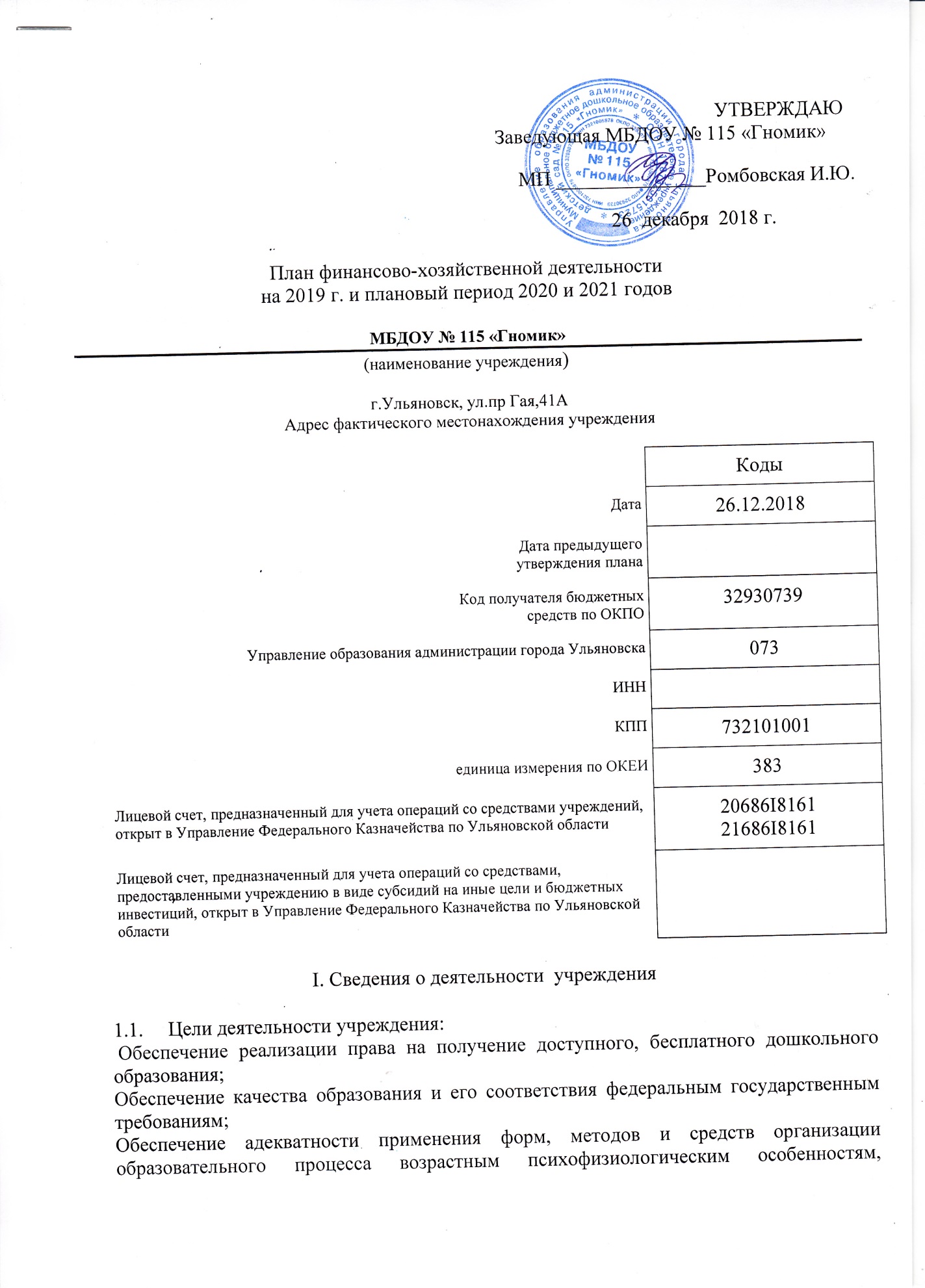 склонностям, способностям, интересам воспитанников, требования охраны их жизни и здоровья;Создания условий для адаптации воспитанников  к жизни в обществе.    1.2.   Основные   виды   деятельности   учреждения:      Реализация основной общеобразовательной программы дошкольного образования в группах общеразвивающей  направленности с приоритетным осуществлением деятельности по художественно-эстетическому и физическому развитию детей. Воспитание ,обучение и развитие, а также уход и присмотр детей в возрасте от 2-х до 7 лет, Организация работы  с детьми-инвалидами, с детьми с ограниченными возможностями развития. Оказания платных дополнительных образовательных услуг в соответствии с Постановлением мэрии  г. Ульяновска.    1.3.  Перечень  услуг  (работ),  относящихся  в  соответствии с уставом учреждения  к его основным  видам  деятельности,  предоставление  которых  для  физических  июридических лиц  осуществляется в том числе за плату:Предоставление общедоступного бесплатного дошкольного образования по основным общеобразовательным программам дошкольного образования общеразвивающей направленности с 12 часовым пребыванием,  расположенных на территории муниципального образования «город Ульяновск».    1.4.  Общая балансовая стоимость недвижимого муниципального имуществана   последнюю   отчетную   дату,  предшествующую  дате  составления  Планафинансово-хозяйственной  деятельности (далее - План):  в том числестоимость имущества,  закрепленного  собственником  имущества за учреждением на праве оперативного  управления приобретенного  учреждением  за счет  выделенных собственником имущества учреждения средств ___________________________________________________________ приобретенного учреждением  за счет доходов, полученных от иной приносящейдоход деятельности: ___________________________________________________________    1.5. Общая балансовая стоимость движимого муниципального имущества напоследнюю отчетную дату, предшествующую дате составления Плана: _______________ в том числебалансовая стоимость особо ценного движимого имущества: II. Показатели финансового состояния федеральногогосударственного учреждения (подразделения)на 01.01. 2019 г.(последняя отчетная дата)111. Показатели по поступлениями выплатам учреждения на  01.01.2019 г.1У. Показатели выплат по расходамна закупку товаров, работ, услуг учрежденияна 01.01.2019 г.У. Сведения о средствах, поступающихво временное распоряжение учрежденияна 01.01.2018 г.(очередной финансовый год)Справочная информацияГлавный бухгалтер                                    Синельникова И.К.Исполнитель   _____________/ __________________(подпись)              (расшифровка подписиТел. _______________N п/пНаименование показателяСумма, рублей123Нефинансовые активы, всего:из них:недвижимое имущество, всего:в том числе: остаточная стоимостьособо ценное движимое имущество, всего:в том числе: остаточная стоимостьФинансовые активы, всего:из них:денежные средства учреждения, всегоиз них:денежные средства учреждения на счетахиные финансовые инструментыДебиторская задолженность, всего:из них:дебиторская задолженность по доходамдебиторская задолженность по расходаминая дебиторская задолженностьОбязательства, всего:из них:долговые обязательствакредиторская задолженность, всего:из них:кредиторская задолженность за счет субсидии на финансовое обеспечение выполнения муниципального заданиякредиторская задолженность за счет поступлений от оказания услуг (выполнения работ) на платной основе и от иной приносящей доход деятельностив том числе:просроченная кредиторская задолженностьНаименование показателяКод строкиКод по бюджетной классификации Российской ФедерацииОбъем финансового обеспечения, руб. с точностью до двух знаков после запятой – 0,00)Объем финансового обеспечения, руб. с точностью до двух знаков после запятой – 0,00)Объем финансового обеспечения, руб. с точностью до двух знаков после запятой – 0,00)Объем финансового обеспечения, руб. с точностью до двух знаков после запятой – 0,00)Объем финансового обеспечения, руб. с точностью до двух знаков после запятой – 0,00)Объем финансового обеспечения, руб. с точностью до двух знаков после запятой – 0,00)Наименование показателяКод строкиКод по бюджетной классификации Российской Федерациивсегов том числев том числев том числев том числев том числеНаименование показателяКод строкиКод по бюджетной классификации Российской Федерациивсегосубсидии на финансовое обеспечение выполнения муниципального задания из бюджета субъекта Российской Федерации и местного бюджетасубсидии, предоставляемые в соответствии с абзацем вторым пункта 1 статьи 78.1 Бюджетного кодекса Российской Федерациисубсидии на осуществление капитальных вложенийПоступления от оказания услуг (выполнения работ)на платной основе и от иной приносящей доход деятельностиПоступления от оказания услуг (выполнения работ)на платной основе и от иной приносящей доход деятельностиНаименование показателяКод строкиКод по бюджетной классификации Российской Федерациивсегосубсидии на финансовое обеспечение выполнения муниципального задания из бюджета субъекта Российской Федерации и местного бюджетасубсидии, предоставляемые в соответствии с абзацем вторым пункта 1 статьи 78.1 Бюджетного кодекса Российской Федерациисубсидии на осуществление капитальных вложенийвсегоиз них гранты1234567910Остаток средств на начало года100ХВозврат неиспользованных остатков субсидий прошлых лет в доход бюджета ( - )200180ХХХВозврат остатка субсидии на выполнение муниципального задания в объеме, соответствующем недостигнутым показателям муниципального задания ( - )300130ХХХХПоступления от доходов, всего:400X15220400,009637700,001474600,004108100,00в том числе:доходы от собственности410120XXXXдоходы от оказания услуг, работ42013013745800,009637700,004108100,00доходы от штрафов, пеней, иных сумм принудительного изъятия430140Xбезвозмездные поступления 440180Xиные субсидии, предоставленные из бюджета4501801474600,001474600,00Xпрочие доходы460180Выплаты по расходам, всего:500X15220400,009637700,001474600,004108100,00в том числе на: выплаты персоналу всего:5101107080900,007080900,00из них:фонд оплаты труда5111115438400,005438400,00      иные выплаты персоналу        учреждений, за исключением фонда оплаты труда                                              512112     взносы по обязательному социальному страхованию на выплаты по оплате труда работников и иные выплаты работникам учреждений     5131191642500,001642500,00социальные и иные выплаты населению, всего5203201252600,001252600,00из них:       приобретение товаров, работ, услуг в пользу граждан в целях их социального обеспечения521323       премии, гранты522350       иные выплаты населению523360уплату налогов, сборов и иных платежей, всего53085050200,0050200,00из них:налог на имущество и земельный налог53185148200,0048200,00уплата прочих налогов, сборов и иных платежей5328522000,002000,00уплата иных платежей530853расходы на закупку товаров, работ, услуг, всего540X6836700,002506600,00222000,004108100,00из них:услуги связи54124423800,0023800,00транспортные услуги542244коммунальные услуги5432441539800,001539800,00арендная плата за пользование имуществом544244работы, услуги по содержанию имущества545244113200,00101200,0012000,00прочие работы, услуги546244660600,00650600,0010000,00прочие расходы547244увеличение стоимости основных средств548244270800,0070800,00200 000,00увеличение стоимости нематериальных активов549244увеличение стоимости материальных запасов5502444228500,00120400,004108100,00Остаток средств на конец года600XНаименование показателяКод строкиГод начала закупкиСумма выплат по расходам на закупку товаров, работ и услуг, руб. (с точностью до двух знаков после запятой - 0,00Сумма выплат по расходам на закупку товаров, работ и услуг, руб. (с точностью до двух знаков после запятой - 0,00Сумма выплат по расходам на закупку товаров, работ и услуг, руб. (с точностью до двух знаков после запятой - 0,00Сумма выплат по расходам на закупку товаров, работ и услуг, руб. (с точностью до двух знаков после запятой - 0,00Сумма выплат по расходам на закупку товаров, работ и услуг, руб. (с точностью до двух знаков после запятой - 0,00Сумма выплат по расходам на закупку товаров, работ и услуг, руб. (с точностью до двух знаков после запятой - 0,00Сумма выплат по расходам на закупку товаров, работ и услуг, руб. (с точностью до двух знаков после запятой - 0,00Сумма выплат по расходам на закупку товаров, работ и услуг, руб. (с точностью до двух знаков после запятой - 0,00Сумма выплат по расходам на закупку товаров, работ и услуг, руб. (с точностью до двух знаков после запятой - 0,00Наименование показателяКод строкиГод начала закупкивсего на закупкивсего на закупкивсего на закупкив том числе:в том числе:в том числе:в том числе:в том числе:в том числе:Наименование показателяКод строкиГод начала закупкивсего на закупкивсего на закупкивсего на закупкив соответствии с Федеральным законом от 5 апреля 2013 г. N 44-ФЗ "О контрактной системе в сфере закупок товаров, работ, услуг для обеспечения государственных и муниципальных нужд"в соответствии с Федеральным законом от 5 апреля 2013 г. N 44-ФЗ "О контрактной системе в сфере закупок товаров, работ, услуг для обеспечения государственных и муниципальных нужд"в соответствии с Федеральным законом от 5 апреля 2013 г. N 44-ФЗ "О контрактной системе в сфере закупок товаров, работ, услуг для обеспечения государственных и муниципальных нужд"в соответствии с Федеральным законом от 18 июля 2011 г. N 223-ФЗ "О закупках товаров, работ, услуг отдельными видами юридических лиц"в соответствии с Федеральным законом от 18 июля 2011 г. N 223-ФЗ "О закупках товаров, работ, услуг отдельными видами юридических лиц"в соответствии с Федеральным законом от 18 июля 2011 г. N 223-ФЗ "О закупках товаров, работ, услуг отдельными видами юридических лиц"Наименование показателяКод строкиГод начала закупкина 2019 г. очередной финансовый годна 2020 г. 1-ый год планового периодана 2021 г. 2-ой год планового периодана 2019 г. очередной финансовый годна 2020 г. 1-ый год планового периодана 2021 г. 2-ой год планового периодана 2018 г. очередной финансовый годна 2019 г. 1-ый год планового периодана 2020 г. 1-ый год планового периода123456789101112Выплаты по расходам на закупку товаров, работ, услуг всего:0001X6836700,006414900,0060187006836700,006414900,006018700,00в том числе: на оплату контрактов заключенных до начала очередного финансового года:1001Xна закупку товаров работ, услуг по году начала закупки:20016836700,006414900,006018700,006836700,006414900,006018700,00Наименование показателяКод строкиСумма (руб., с точностью до двух знаков после запятой - 0,00)123Остаток средств на начало года0100Остаток средств на конец года0200Поступление0300Выбытие0400Наименование показателяКод строкиСумма (руб., с точностью до двух знаков после запятой - 0,00)123Объем публичных обязательств, всего:010Объем бюджетных инвестиций (в части переданных полномочий администрации города Ульяновска  в соответствии с Бюджетным кодексом Российской Федерации), всего:020Объем средств, поступивших во временное распоряжение, всего:030